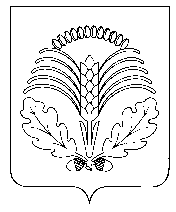 АДМИНИСТРАЦИЯ ГРИБАНОВСКОГО МУНИЦИПАЛЬНОГО РАЙОНА
ВОРОНЕЖСКОЙ ОБЛАСТИП О С Т А Н О В Л Е Н И Еот  22.01.2020 г. № 27    п.г.т.  Грибановский            С целью оптимизации расходования бюджетных средств,  администрация Грибановского муниципального района Воронежской области  п о с т а н о в л я е т:        1. Внести изменения в муниципальную программу Грибановского муниципального района Воронежской области  «Развитие транспортной системы Грибановского муниципального района Воронежской области», утвержденную постановлением администрации Грибановского муниципального района Воронежской области от  02.12.2016 г. № 453, изложив в новой редакции согласно приложению к настоящему постановлению.2. Контроль за исполнением настоящего постановления возложить на заместителя главы администрации Грибановского муниципального района Воронежской области Д.А. Шевела.Глава администрациимуниципального района                                                                   А.И. РыженинПриложениек постановлению  администрацииГрибановского муниципального районаот 22.01.2020 г. № 27МУНИЦИПАЛЬНАЯ ПРОГРАММАГРИБАНОВСКОГО МУНИЦИПАЛЬНОГО РАЙОНА ВОРОНЕЖСКОЙ ОБЛАСТИ«РАЗВИТИЕ ТРАНСПОРТНОЙ СИСТЕМЫ ГРИБАНОВСКОГО МУНИЦИПАЛЬНОГО РАЙОНА ВОРОНЕЖСКОЙ ОБЛАСТИ»ПАСПОРТмуниципальной программы Грибановского муниципального района Воронежской области«Развитие транспортной системыГрибановского муниципального районаВоронежской области»1. ОБЩАЯ ХАРАКТЕРИСТИКА СФЕРЫ РЕАЛИЗАЦИИМУНИЦИПАЛЬНОЙ ПРОГРАММЫМуниципальная программа Грибановского муниципального района Воронежской области «Развитие транспортной системы Грибановского муниципального района Воронежской области» (далее – муниципальная программа) разработана в целях совершенствования транспортной инфраструктуры, улучшения технического состояния и пропускной способности дорожной сети, обеспечения безопасного дорожного движения и условий комфортного проживания населения Грибановского муниципального района Воронежской области.Протяженность автомобильных дорог общего пользования местного значения Грибановского муниципального района Воронежской области составляет – 431,150 км, в том числе с усовершенствованным покрытием – 98,59 км, с покрытием переходного типа – 84,55 км, грунтовые дороги – 248,01 км. Несоответствие автомобильных дорог общего пользования местного значения уровню автомобилизации и спросу на автомобильные перевозки приводит к существенному росту расходов бюджетных средств на ремонт автомобильных дорог, снижению скорости движения, продолжительным простоям транспортных средств, повышению уровня аварийности.Правильно организованная, разветвленная улично-дорожная сеть, обеспечивает безопасные условия движения автотранспорта и пешеходов, удобный подъезд к объектам жизнеобеспечения, создает комфортные условия для проживания жителей.Для совершенствования транспортной инфраструктуры планируется реализация следующих мероприятий:Мероприятие 1.  Выполнение ремонта улично-дорожной сети.Мероприятие 2. Выполнение капитального ремонта улично-дорожной сети.Мероприятие 3.  Содержание улично-дорожной сети.Мероприятие 4. Строительство новых автомобильных дорог общего пользования местного значения.Мероприятие 5.  Ремонт  дворовых территорий многоквартирных домов и проездов к ним.Мероприятие 6.  Установка  дорожных знаков.Мероприятие  7. Содержание уличного освещения в населенных пунктах Грибановского муниципального района Воронежской области.Мероприятие 8.Повышение безопасности дорожного движения.	Мероприятие 9. Устройство уличного освещения в населенных пунктах Грибановского муниципального района Воронежской области.Мероприятие 10.  Приобретение пассажирского транспорта.Дворовые территории и проезды являются составной частью транспортной системы. От уровня транспортно-эксплуатационного состояния дворовых территорий многоквартирных домов и проездов к ним во многом зависит качество жизни населения. В настоящее время асфальтобетонное покрытие дворовых территорий и проездов к ним имеет высокую степень износа и требует ремонта.Серьезные проблемы существуют в сфере пассажирского транспорта. Общественный транспорт не только не становится привлекательной альтернативой личному автомобилю, но и не выполняет базовую функцию поддержания транспортного единства. Техническое состояние и уровень комфорта муниципального пассажирского транспорта преимущественно не отвечают современным требованиям.В настоящее время развитие транспортной системы Грибановского муниципального района Воронежской области становится необходимым условием для улучшения качества жизни населения. Комплексный подход к развитию транспортной системы в рамках муниципальной программы предполагает реализацию мероприятий инвестиционного и текущего характера, повышение эффективности расходования бюджетных средств, обоснование скоординированных и согласованных действий исполнителей муниципальной программы. Это позволит обеспечить сбалансированное развитие транспортной системы Грибановского муниципального района, повысить уровень безопасности дорожного движения и удовлетворить возрастающий спрос на транспортные услуги.2. ПРИОРИТЕТЫ МУНИЦИПАЛЬНОЙ ПОЛИТИКИ В СФЕРЕ РЕАЛИЗАЦИИ МУНИЦИПАЛЬНОЙ ПРОГРАММЫ, ЦЕЛИ, ЗАДАЧИИ ПОКАЗАТЕЛИ ДОСТИЖЕНИЯ ЦЕЛЕЙИ РЕШЕНИЯ ЗАДАЧ, ОПИСАНИЕ ОСНОВНЫХ ОЖИДАЕМЫХ КОНЕЧНЫХ РЕЗУЛЬТАТОВ МУНИЦИПАЛЬНОЙ ПРОГРАММЫ, СРОКОВ И ЭТАПОВ РЕАЛИЗАЦИИ МУНИЦИПАЛЬНОЙ ПРОГРАММЫПриоритеты муниципальной политики в сфере транспортной инфраструктуры определены в соответствии с Федеральным законом от 06.10.2003 № 131-ФЗ «Об общих принципах организации местного самоуправления в Российской Федерации», Федеральным законом от 10.12.1995 № 196-ФЗ «О безопасности дорожного движения».С учетом комплексной оценки текущего состояния транспортной системы определены цель и задачи муниципальной программы.Цель муниципальной программы – повышение комплексной безопасности и устойчивости транспортной системы Грибановского муниципального района Воронежской области.Достижение цели обеспечивается решением взаимосвязанных задач:- обеспечение функционирования сети автомобильных дорог общего пользования местного значения;- обеспечение потребности в перевозках пассажиров на социально значимых маршрутах;- обновление парка транспортных средств;- повышение безопасности дорожного движения;- улучшение транспортно-эксплуатационных характеристик дворовых территорий многоквартирных домов и проездов к ним.Эффективность реализации муниципальной программы оценивается достижением ее показателей (индикаторов), согласно таблице 1 приложения к программе:- протяженность автомобильных дорог общего пользования местного значения с твердым покрытием, соответствующих нормативным требованиям к транспортно-эксплуатационным показателям (статистические данные Территориального органа Федеральной службы государственной статистики по Воронежской области);- количество отремонтированных дворовых территорий многоквартирных домов, проездов к дворовым территориям многоквартирных домов.Срок реализации Программы – 2017–2024 годы (один этап).По итогам реализации муниципальной программы будут достигнуты следующие результаты:- доведение протяженности автомобильных дорог общего пользования местного значения с твердым покрытием, соответствующих нормативным требованиям, до 67%;- строительство (реконструкция) и ремонт (полная замена верхних изношенных слоев дорожной одежды свыше 1 км) автомобильных дорог общего пользования местного значения;- доведение освещенности улиц Грибановского района  до 70,00 %;- доведение количества отремонтированных дворовых территорий многоквартирных домов и проездов к ним до 99,9%;- установка  дорожных знаков; -приобретение коммунальной техники в количестве 8 единиц;- приобретение городского пассажирского транспорта в количестве 6 единиц.3. ОБОБЩЕННАЯ ХАРАКТЕРИСТИКА ПОДПРОГРАММИ ОСНОВНЫХ МЕРОПРИЯТИЙДля достижения поставленной цели и решения задач в рамках настоящей муниципальной программы предусматривается реализация двух подпрограмм и одного основного мероприятия.Подпрограмма 1 «Развитие дорожного хозяйства Грибановского муниципального района Воронежской области» включает в себя комплекс мероприятий по содержанию, ремонту, капитальному ремонту автомобильных дорог общего пользования местного значения и искусственных сооружений на них и строительству (реконструкции) автомобильных дорог общего пользования местного значения. Реализация данных мероприятий направлена на улучшение состояния существующей улично-дорожной сети Грибановского муниципального района Воронежской области, а также развитие автомобильных дорог общего пользования местного значения.Исполнителями подпрограммы является администрация Грибановского муниципального района, администрация Грибановского городского поселения.Участники подпрограммы: администрации городского и сельских  поселений Грибановского муниципального района Воронежской области, администрация Грибановского муниципального района Воронежской области. Подпрограмма 2 «Развитие пассажирского транспорта общего пользования Грибановского муниципального района Воронежской области» включает мероприятия по восстановлению производственно-технической базы муниципального транспорта, совершенствованию системы организации пассажирских перевозок, совершенствованию системы контроля и управления пассажирским транспортом. Реализация данных мероприятий направлена на создание устойчивой и эффективной системы функционирования пассажирского транспорта, восстановление муниципального транспорта, создание регулируемого рынка транспортных услуг, обеспечение сбалансированной работы перевозчиков различных форм собственности.Исполнителем подпрограммы является отдел по промышленности, строительству, транспорту, связи и ЖКХ администрации Грибановского муниципального района.Участником подпрограммы является отдел по промышленности, строительству, транспорту, связи и ЖКХ администрации Грибановского муниципального района, муниципальное унитарное предприятие «Грибановское АТП».4. ИНФОРМАЦИЯ ОБ УЧАСТИИ ПРЕДПРИЯТИЙ, ОБЩЕСТВЕННЫХ, НАУЧНЫХ И ИНЫХ ОРГАНИЗАЦИЙ, А ТАКЖЕ ФИЗИЧЕСКИХ ЛИЦВ РЕАЛИЗАЦИИ МУНИЦИПАЛЬНОЙ ПРОГРАММЫАкционерные общества, научные и иные организации могут участвовать в реализации муниципальной программы по муниципальным контрактам на общих основаниях в соответствии с законодательством о закупках для муниципальных нужд.5. РЕСУРСНОЕ ОБЕСПЕЧЕНИЕ  МУНИЦИПАЛЬНОЙ ПРОГРАММЫФинансирование мероприятий в рамках муниципальной программы осуществляется за счет средств муниципального бюджета, субсидий из областного и федерального бюджетов, внебюджетных  источников.Общий объем финансирования муниципальной программы на 2017–2024 годы составляет-  362 772,66 тыс. рублей, согласно таблицы 3 приложения к программе.В том числе по годам:2017 год – 51 003,91 тыс. рублей;2018 год – 69 964,04  тыс. рублей;2019 год – 65 972,50 тыс. рублей;2020 год – 62 984,20 тыс. рублей.2021 год – 45 486,90 тыс.руб.2022 год – 47 361,10 тыс.руб.2023 год – 10 000,00 тыс.руб.2024 год -  10 000,00 тыс.руб.6. ПОДПРОГРАММЫ МУНИЦИПАЛЬНОЙ ПРОГРАММЫПодпрограмма 1«Развитие дорожного хозяйства Грибановского муниципального района Воронежской области»муниципальной программы Грибановского муниципального района Воронежской области«Развитие транспортной системы Грибановского муниципального района Воронежской области»ПАСПОРТподпрограммы 1«Развитие дорожного хозяйстваГрибановского муниципального района Воронежской области»1. Характеристика сферы реализации подпрограммы,описание основных проблем в указанной сфере и прогноз ее развитияДорожное хозяйство представляет собой сложный инженерный, имущественный, организационно-технический комплекс, включающий в себя улично-дорожную сеть со всеми сооружениями, необходимыми для ее нормальной эксплуатации.Улично-дорожная сеть Грибановского муниципального района Воронежской области создавалась в 1960–1970 годах. В районе за последние годы в силу социально-экономических условий сложилась развитая структура транспортных коммуникаций, в результате чего значительно возросла нагрузка на дорожную сеть. Кроме того, при строительстве слоев основания большинства объектов улично-дорожной Грибановского муниципального района Воронежской области использовался известковый щебень, который не обладает необходимой прочностью даже для пропуска автомобилей с нагрузкой в 6 тонн на ось. Таким образом, существующая транспортная инфраструктура Грибановского муниципального района Воронежской области перестала отвечать современным требованиям.Значительная часть автомобильных дорог имеет высокую степень износа. В течение длительного периода темпы износа автомобильных дорог были выше темпов восстановления и развития. Это обусловлено увеличением парка автотранспортных средств, ростом интенсивности движения.Динамика ремонта дорог на территории Грибановского муниципального района за период 2013–2019 годов характеризуется следующими показателями:2013 год – 5663,80  кв. м;2014 год – 29930,00  кв. м;2015 год – 280,00 кв. м;2016 год – 23544,00  кв. м;2017 год – 87 120,00 кв.м.2018 год – 94 128,00 кв.м.2019 год – 112 910,00 кв.м.Увеличение динамики объемов выполн6енных ремонтных работ на автомобильных дорогах общего пользования местного значения Грибановского муниципального района позволит привести автомобильные дороги общего пользования местного значения Грибановского муниципального района в соответствие  с нормативными требованиями.С целью продления сроков службы автомобильных дорог и искусственных сооружений на них необходимо планомерное и своевременное проведение комплекса работ по поддержанию надлежащего технического состояния автомобильных дорог и искусственных сооружений на них.Для решения существующих проблем разработана подпрограмма «Развитие дорожного хозяйства Грибановского муниципального района Воронежской области», которая направлена на комплексное решение проблем – улучшение состояния существующей улично-дорожной сети Грибановского муниципального района Воронежской области, а также повышение комплексной безопасности дорожного движения.2. Приоритеты муниципальной политики в сфере реализации подпрограммы, цели, задачи и показатели достижения целей и решения задач, описание основных ожидаемых конечных результатов подпрограммы,сроков и этапов реализации подпрограммыПриоритеты муниципальной политики в сфере дорожного хозяйства определены в соответствии с Федеральным законом от 08.11.2007 № 257-ФЗ «Об автомобильных дорогах и о дорожной деятельности в Российской Федерации и о внесении изменений в отдельные законодательные акты Российской Федерации», Федеральным законом от 10.12.1995 № 196-ФЗ «О безопасности дорожного движения», приказом Министерства транспорта Российской Федерации от 16.11.2012 № 402 «Об утверждении Классификации работ по капитальному ремонту, ремонту и содержанию автомобильных дорог».В соответствии с приоритетами определена цель подпрограммы – развитие современной улично-дорожной сети Грибановского муниципального района Воронежской области.Достижение поставленной цели обеспечивается решением комплекса взаимосвязанных задач:- обеспечение модернизации, ремонта и содержания существующей сети, автомобильных дорог местного значения в целях ее сохранения и улучшения транспортно-эксплуатационного состояния;- повышение комплексной безопасности в сфере дорожного хозяйства.Эффективность реализации данной подпрограммы оценивается достижением показателей подпрограммы:- площадь отремонтированных автомобильных дорог общего пользования местного значения с твердым покрытием (статистические данные Территориального органа Федеральной службы государственной статистики по Воронежской области);- доля протяженности автомобильных дорог общего пользования местного значения, не отвечающих нормативным требованиям;- количество установленных дорожных знаков;- протяженность построенных (реконструированных) и отремонтированных (полная замена верхних изношенных слоев дорожной одежды свыше 1 км) автомобильных дорог общего пользования местного значения с твердым покрытием (нарастающим итогом);- выполнение запланированного комплекса мероприятий по содержанию улично-дорожной сети в соответствии с выделенными средствами Дорожного фонда (постановление правительства Воронежской области от 21.04.2016 № 259 «Об утверждении Перечня расходных обязательств муниципальных образований, возникающих при выполнении полномочий органов местного самоуправления по вопросам местного значения, в целях софинансирования, которых предоставляются субсидии из областного бюджета, целевых показателей результативности предоставления субсидий и их значений на 2016-2018 годы»).Срок реализации подпрограммы– 2017 –2024 годы (один этап).По итогам реализации подпрограммы будут достигнуты следующие результаты:- доведение протяженности автомобильных дорог общего пользования местного значения с твердым покрытием, соответствующих нормативным требованиям, к 2024 году до 178,136 км;- строительство (реконструкция) и ремонт (полная замена верхних изношенных слоев дорожной одежды свыше 1 км) автомобильных дорог общего пользования местного значения;- уменьшение доли протяженности автомобильных дорог общего пользования местного значения, не отвечающих нормативным требованиям, до 56,68 %;- установка  дорожных знаков.3. Характеристика основных мероприятий подпрограммыПодпрограммой предусмотрена реализация следующих мероприятий:1.1. Содержание автомобильных дорог, общего пользования местного значения Грибановского муниципального района Воронежской области.С целью продления сроков службы автомобильных дорог, общего пользования местного значения и искусственных сооружений необходимо планомерное и своевременное проведение комплекса работ по поддержанию надлежащего технического состояния автомобильной дороги и искусственных сооружений, оценке их технического состояния, а также по организации и обеспечению безопасности дорожного движения.1.2. Ремонт автомобильных дорог, общего пользования местного значения Грибановского муниципального района Воронежской области и искусственных сооружений на них.Для поддержания существующих автомобильных дорог, общего пользования местного значения и искусственных сооружений в нормативном транспортно-эксплуатационном состоянии необходимо проведение ремонта, который предусматривает комплекс работ по восстановлению транспортно-эксплуатационных характеристик надежности и безопасности автомобильной дороги.1.3. Капитальный ремонт автомобильных дорог, общего пользования местного значения Грибановского муниципального района Воронежской области и искусственных сооружений на них.При проведении капитального ремонта автомобильных дорог, общего пользования местного значения планируется проведение комплекса работ по замене и (или) восстановлению конструктивных элементов автомобильных дорог, искусственных сооружений и (или) их частей в пределах установленных допустимых значений и технических характеристик класса и категории автомобильной дороги. При осуществлении работ капитального ремонта затрагиваются конструктивные и иные характеристики надежности и безопасности автомобильной дороги и не изменяются границы полосы отвода автомобильной дороги.1.4. Ремонт дворовых территорий многоквартирных домов и проездов к ним.При реализации данного мероприятия будут отремонтированы дворовые территории многоквартирных жилых домов и проездов к ним.1.5. Строительство и реконструкция автомобильных дорог, общего пользования местного значения Грибановского муниципального района Воронежской области.В рамках реализации мероприятия планируется строительство (реконструкция) автомобильных дорог, общего пользования местного значения которое включает комплекс работ, при выполнении которых осуществляются изменения параметров автомобильной дороги и (или) ее участков.Реализация данного мероприятия позволит создать современную сеть автомобильных дорог, увеличить их пропускную способность, улучшить условия движения автотранспорта.1.6. Приобретение коммунальной (специализированной) техники.За период реализации подпрограммы планируется приобретение 8 единиц коммунальной техники.1.7. Межбюджетные  трансферты бюджетам поселений на выполнение переданных полномочий по строительству, капитальному ремонту, ремонту и содержанию автомобильных дорог общего пользования местного значения и искусственных сооружений на них.1.8. Содержание уличного освещения,  в том числе оплата за потребление электроэнергии по уличному освещению.Реализация данного мероприятия позволит содержать улично-дорожную сеть Грибановского муниципального района в удовлетворительном состоянии.4. Информация об участии предприятий, общественных, научныхи иных организаций, а также физических лиц в реализации подпрограммыАкционерные общества, научные и иные организации могут участвовать в реализации подпрограммы по муниципальным контрактам на общих основаниях в соответствии с законодательством о закупках для муниципальных нужд.5. Объем финансовых ресурсов,необходимых для реализации подпрограммыФинансирование подпрограммы 1 «Развитие дорожного хозяйства Грибановского муниципального района Воронежской области» будет осуществляться за счет средств муниципального бюджета, субсидий из областного и федерального бюджетов, внебюджетных  источников.Общий объем финансирования программных мероприятий на 2017–2024 годы составляет  -  351 342,50 тыс. рублей, согласно таблицы 3 приложения к программе.В том числе по годам:2017 год – 50 553,91 тыс. рублей;год  – 69 074,04  тыс. рублей;год – 64 972,50 тыс. рублей;год – 58 907,80 тыс. рублей;год – 42 232,80 тыс. рублей;год – 45 601,90 тыс.рублей;год – 10 000,00 тыс.рублей;год – 10 000,00 тыс.рублей.Подпрограмма 2«Развитие  пассажирского транспорта общего пользования Грибановского муниципального района Воронежской области» муниципальной программы Грибановского муниципального района Воронежской области«Развитие транспортной системы Грибановского муниципального района Воронежской области»ПАСПОРТподпрограммы 2«Развитие  пассажирского транспорта общего пользования Грибановского муниципального района Воронежской области»1. Характеристика сферы реализации подпрограммы,описание основных проблем в указанной сфере и прогноз ее развитияВ соответствии с действующим законодательством к вопросам местного значения относится создание условий для предоставления транспортных услуг населению и организация транспортного обслуживания населения в границах Грибановского муниципального района Воронежской области.В настоящее время система городского и муниципального пассажирского транспорта Грибановского муниципального района Воронежской области представлена Муниципальным унитарным предприятием «Грибановское АТП».В настоящее время в сфере пассажирского транспорта существует ряд серьезных проблем:- высокий износ подвижного состава;- недостаточное бюджетное финансирование пассажирского транспорта на приобретение подвижного состава;- монопольное положение на рынке транспортных услуг частных перевозчиков;- высокий удельный вес в составе парка частных перевозчиков автобусов малого и особо малого класса;- повышенный уровень аварийности из-за изношенности подвижного состава;- рост отрицательного влияния пассажирского автотранспорта на экологическую ситуацию в связи с использованием на маршрутах подвижного состава со значительным износом;- отсутствие новых конечных разворотных площадок, необходимость расширения и приведения в соответствие нормативным требованиям действующих конечных остановок.Данные факторы приводят к отсутствию стабильности в сфере транспортного обслуживания населения.В настоящее время МУП «Грибановское АТП» осуществляет 11 маршрутов, из них 1 междугородний, 5 межмуниципальных, 5 пригородных, а также осуществляют городские перевозки по пгт. Грибановский.В целях обеспечения стабильности, совершенствования нормативной базы в сфере городских и муниципальных пассажирских перевозок и внедрения маршрутной сети пассажирского транспорта:- разработана новая типовая форма договора на осуществление пассажирских перевозок автомобильным транспортом на маршрутах регулярных перевозок Грибановского муниципального района Воронежской области.Требования к перевозчику направлены на предоставление качественного обслуживания пассажиров. Определен порядок осуществления контроля и порядок расторжения договора в одностороннем порядке.При реализации данной подпрограммы планируется повышение качества обслуживания пассажиров и создание условий для повышения безопасности дорожного движения.2. Приоритеты муниципальной политики в сфере реализации подпрограммы, цели, задачи и показатели достижения целей и решения задач, описание основных ожидаемых конечных результатов подпрограммы, сроков и этапов реализации подпрограммыПриоритетным направлением муниципальной политики в сфере транспорта является наиболее полное удовлетворение потребностей населения в пассажирских перевозках, обеспечивающее комфортный и качественный проезд в  пассажирском транспорте.Цель подпрограммы – создание устойчивой и эффективной системы функционирования пассажирского транспорта.Достижение цели предполагает решение следующих задач:- восстановление муниципального транспорта;- создание регулируемого рынка транспортных услуг;- совершенствование организации и управления пассажирским транспортом;- создание условий для повышения безопасности дорожного движения на пассажирском транспорте общего пользования;- устройство уличного освещения в населенных пунктах Грибановского муниципального района Воронежской области;- снижение вредного воздействия пассажирского транспорта на окружающую среду;- повышение качества транспортного обслуживания населения Грибановского муниципального района  Воронежской области.Эффективность реализации данной подпрограммы оценивается достижением показателей подпрограммы:- количество автобусов, приобретенных за счет бюджетных средств (данные ведомственной статистики);Реализация подпрограммы позволит получить следующие конечные результаты:- повышение безопасности дорожного движения;-доведение освещенности улиц населенных пунктов Грибановского муниципального района Воронежской области до 70,0%;- снижение вредного воздействия пассажирского транспорта на окружающую среду;- повышение качества транспортного обслуживания населения;- повышение мобилизационной готовности по линии ГО и ЧС; - приобретение 6 единиц подвижного состава за счет бюджетных средств.3. Характеристика основных мероприятий подпрограммыВ рамках подпрограммы реализуются следующие мероприятия:2.1. Восстановление производственно-технической базы муниципального транспорта.Исполнителем данного мероприятия является администрация Грибановского муниципального района Воронежской области.2.1.1. Приобретение подвижного состава муниципального транспорта. За период 2017–2024 годов планируется приобрести 6 единиц подвижного состава.2.1.2. Возмещение затрат в связи с оказанием услуг по перевозке пассажиров на маршрутах общего пользования автотранспортом.2.1.3. Реконструкция, модернизация и техническое перевооружение производственно-технической базы муниципального транспорта.Для эксплуатации и технического обслуживания подвижного состава требуется провести ряд восстановительных, монтажных, строительных работ по реконструкции и восстановлению производственно-технической базы муниципального транспорта, а также необходимо приобретение спецтехники, нового станочного и диагностического оборудования.2.2. Совершенствование системы организации регулярных пассажирских перевозок и обеспечение безопасности дорожного движения.2.2.1. Обучение и переподготовка водителей муниципального транспорта.Для организации работы нового подвижного состава с учетом высвобождения водителей от сокращения использования автобусов малой и особо малой вместимости необходимо подготовить водителей автобусов.2.3. Совершенствование системы контроля и управления пассажирским транспортом.Исполнителем данного мероприятия является администрация Грибановского муниципального района.2.4. Устройство уличного освещения в населенных пунктах Грибановского муниципального района Воронежской области.	Реализация данного мероприятия позволить обеспечить безопасное передвижение транспортных средств по автомобильным дорогам.2.5. Предоставление субсидий из районного бюджета на компенсации потерь в доходах транспортных предприятий, возникающих в результате государственного регулирования тарифов, невозмещенных областными субсидиями4. Информация об участии предприятий, общественных, научныхи иных организаций, а также физических лиц в реализации подпрограммыАкционерные общества, научные и иные организации могут участвовать в реализации подпрограммы по муниципальным контрактам на общих основаниях в соответствии с законодательством о закупках для муниципальных нужд.5. Объем финансовых ресурсов,необходимых для реализации подпрограммыФинансирование подпрограммы 2 «Развитие  пассажирского транспорта общего пользования Грибановского муниципального района Воронежской области»  будет осуществляться за счет средств  местного бюджета.Общий объем финансирования программных мероприятий на 2017–2024 годы составляет  -  12 429,70 тыс. рублей., согласно таблицы 3 приложения к программе.В том числе по годам: год – 450,00 тыс. рублей;2018 год  – 890,00  тыс. рублей;2019 год – 1 000,00 тыс. рублей;2020 год – 4 076,40 тыс. рублей;2021 год  – 3 254,10  тыс. рублей;2022 год – 1 759,20 тыс. рублей;2023 год – 500,00 тыс. рублей;2024 год – 500,00 тыс.рублей.Приложение №1 к муниципальной программе Грибановского муниципального района «Развитие транспортной системы Грибановского муниципального района Воронежской области»Сведения о показателях (индикаторах) муниципальной программы Грибановского муниципального района Воронежской области "Развитие транспортной системы Грибановского муниципального района Воронежской области" и их значенияхПриложение №2к муниципальной программе Грибановского муниципального района «Развитие транспортной системы Грибановского муниципального района Воронежской области»Расходы  районного  бюджета на реализацию  муниципальной программы Грибановского муниципального района  Воронежской области "Развитие транспортной системы Грибановского муниципального района Воронежской области"Приложение №3к муниципальной программе Грибановского муниципального района «Развитие транспортной системы Грибановского муниципального района Воронежской области»Финансовое обеспечение и прогнозная (справочная) оценка расходов федерального, областного и местных бюджетов, бюджетов территориальных государственных внебюджетных фондов, юридических и физических лиц на реализацию  муниципальной программы Грибановского муниципального района  Воронежской области "Развитие транспортной системы Грибановского муниципального района Воронежской области"Приложение №4к муниципальной программе Грибановского муниципального района «Развитие транспортной системы Грибановского муниципального района Воронежской области»План реализации муниципальной программы Грибановского муниципального района Воронежской области "Развитие транспортной системы Грибановского муниципального района Воронежской области" на 2020 годО внесении изменений в муниципальную программу Грибановского муниципального района Воронежской области  «Развитие транспортной системы Грибановского муниципального района Воронежской области», утвержденную постановлением администрации Грибановского муниципального района Воронежской области                                                           от  02.12.2016 г. № 453 Ответственный исполнитель муниципальной программыОтдел по промышленности, строительству, транспорту, связи и ЖКХ администрации Грибановского муниципального районаСоисполнители муниципальной программыОтдел по финансам администрации Грибановскогомуниципального районаОсновнойразработчикмуниципальной программыОтдел по промышленности, строительству, транспорту, связи и ЖКХ администрации Грибановского муниципального районаПодпрограммы муниципальной программы и основные мероприятияПодпрограмма 1 «Развитие дорожного хозяйства Грибановского муниципального района Воронежской области»Подпрограмма 2 «Развитие  пассажирского транспорта общего пользования Грибановского муниципального района Воронежской области»Мероприятие 1.  Выполнение  ремонта улично-дорожной сети.Мероприятие 2. Выполнение капитального ремонта улично-дорожной сети.Мероприятие 3.Содержаниеулично-дорожной сети.Мероприятие 4. Строительство новых автомобильных дорог общего пользования местного значения.Мероприятие 5.  Ремонт  дворовых территорий многоквартирных домов и проездов к ним.Мероприятие 6.  Установка  дорожных знаков.Мероприятие  7. Содержание уличного освещения в населенных пунктах Грибановского муниципального района Воронежской области.Мероприятие 8. Повышение безопасности дорожного движения.Мероприятие 9. Устройство уличного освещения в населенных пунктах Грибановского муниципального района Воронежской области.Мероприятие 10.  Приобретение пассажирского транспорта.Цель муниципальной программыПовышение комплексной безопасности и устойчивости транспортной системы Грибановского муниципального района Воронежской областиЗадачи муниципальной программы- обеспечение функционирования сети автомобильных дорог общего пользования местного значения;- обеспечение потребности в перевозках пассажиров на социально значимых маршрутах;- обновление парка транспортных средств;- повышение безопасности дорожного движения;- улучшение транспортно-эксплуатационных характеристик дворовых территорий многоквартирных домов и проездов к нимПоказатели (индикаторы) муниципальной программы- площадь отремонтированных автомобильных дорог общего пользования местного значения с твердым покрытием;- доля протяженности автомобильных дорог общего пользования местного значения, не отвечающих нормативным требованиям;- протяженность  построенных (реконструированных) и отремонтированных (полная замена верхних изношенных слоев дорожной одежды свыше 1 км) автомобильных дорог общего пользования местного значения (нарастающим итогом);- освоение выделенных денежных средств Дорожного фонда на выполнение запланированного комплекса мероприятий по содержанию улично-дорожной сети;- количество установленных дорожных знаков;- доведение  освещенности улиц Грибановского муниципального района Воронежской области до 70%;- количество автобусов, приобретенных за счет бюджетных средств.Этапы и сроки реализации муниципальной программы2017–2024 годы (один этап)Объемы и источники финансирования муниципальной программы (в действующих ценах каждого года реализации муниципальной программы)Общий объем финансирования муниципальной программы составляет  - 362 772,66 тыс. рублей, средства местного бюджета, субсидии областного и федерального бюджетов, внебюджетные источники. Средства местного бюджета на 2017-2024 годы уточняются при формировании бюджета на очередной финансовый год.В том числе по годам реализации муниципальной программы:                                                                                2017 год:всего – 51 003,91  тыс. рублей. 2018 год: всего – 69 964,04 тыс. рублей.2019 год:всего – 65 972,50 тыс. рублей. 2020 год:всего – 62 984,20 тыс. рублей. 2021 год:Всего- 45 486,90 тыс.рублей.2022 год:всего – 47 361,1 тыс.рублей.2023 год:всего – 10 000,00 тыс.рублей. 2024 год:всего- 10 000,00 тыс.рублейОжидаемые конечные результаты реализации муниципальной программы- доведение протяженности автомобильных дорог общего пользования местного значения с твердым покрытием, соответствующих нормативным требованиям;- строительство (реконструкция) и ремонт (полная замена верхних изношенных слоев дорожной одежды свыше 1 км) автомобильных дорог общего пользования местного значения;- доведение освещенности улиц Грибановского муниципального района  Воронежской области до 70 %;- доведение количества отремонтированных дворовых территорий многоквартирных домов и проездов к ним;- установка  дорожных знаков;- приобретение коммунальной техники в количестве 8 единиц;- приобретение пассажирского транспорта в количестве  6 единицИсполнители подпрограммы муниципальной программыАдминистрация Грибановского муниципального района, администрация Грибановского городского поселения.Участники подпрограммымуниципальной программы Администрации городского и сельских  поселений Грибановского муниципального района Воронежской области, администрация Грибановского муниципального района Воронежской области.Мероприятия, входящие в состав подпрограммы муниципальной программы1.1. Содержание автомобильных дорог общего пользования местного значения и  искусственных сооружений на них.1.2. Ремонт автомобильных дорог общего пользования местного значения и искусственных сооружений на них.1.3. Капитальный ремонт автомобильных дорог общего пользования местного значения и искусственных сооружений на них.1.4. Ремонт дворовых территорий многоквартирных домов и проездов к ним.1.5. Строительство и реконструкция автомобильных дорог общего пользования местного значения.1.6. Приобретение коммунальной (специализированной) техники.1.7. Межбюджетные  трансферты бюджетам поселений на выполнение переданных полномочий по строительству, капитальному ремонту, ремонту и содержанию автомобильных дорог общего пользования местного значения и искусственных сооружений на них.1.8. Содержание  уличного освещения.Цель подпрограммы муниципальной программыРазвитие современной улично-дорожной сети Грибановского муниципального района Воронежской областиЗадачи подпрограммы муниципальной программы- обеспечение модернизации, ремонта и содержания существующей сети, автомобильных дорог общего пользования  местного значения в целях ее сохранения и улучшения транспортно-эксплуатационного состояния;- повышение комплексной безопасности в сфере дорожного хозяйстваПоказатели (индикаторы) подпрограммы муниципальной программы- площадь отремонтированных автомобильных дорог общего пользования местного значения с твердым покрытием;- доля протяженности автомобильных дорог общего пользования местного значения, не отвечающих нормативным требованиям;- протяженность построенных (реконструированных) и отремонтированных (полная замена верхних изношенных слоев дорожной одежды свыше 1 км) автомобильных дорог общего пользования местного значения (нарастающим итогом);- выполнение запланированного комплекса мероприятий по содержанию улично-дорожной сети в соответствии с выделенными средствами Дорожного фонда;- количество установленных дорожных знаков- приобретение коммунальной (специализированной) техникиСроки реализации подпрограммы муниципальной программы2017–2024 годы (один этап)Объемы и источники финансирования подпрограммы муниципальной программы (в действующих ценах каждого года реализации подпрограммы муниципальной программы)Общий объем финансирования подпрограммы составляет –351 342,95 тыс. рублей, за счет средств местного бюджета, субсидий областного и федерального бюджетов.По годам реализации подпрограммы: 2017 год:всего – 50 553,91 тыс. рублей.2018 год:всего – 69 074,04 тыс. рублей.2019 год:всего – 64 972,50 тыс. рублей. 2020 год:всего – 58 907,80 тыс. рублей. 2021 год:всего – 42 232,80  тыс. рублей.2022 год:всего – 45 601,90 тыс. рублей.2023 год:всего – 10 000,00 тыс. рублей. 2024 год:всего – 10 000,00 тыс. рублей. Ожидаемые непосредственные результаты реализации подпрограммы муниципальной программы- доведение протяженности автомобильных дорог общего пользования местного значения с твердым покрытием, соответствующих нормативным требованиям, к 2020 году до 43,32%;- строительство (реконструкция) и ремонт (полная замена верхних изношенных слоев дорожной одежды свыше 1 км) автомобильных дорог общего пользования местного значения;- доведение количества отремонтированных дворовых территорий многоквартирных домов и проездов к ним;- установка  дорожных знаков- приобретение коммунальной (специализированной) техники в количестве 8 единиц за счет бюджетных средствИсполнитель подпрограммы муниципальной программыОтдел по промышленности, строительству, транспорту, связи и ЖКХ администрации Грибановского муниципального района.Участникподпрограммымуниципальной программыОтдел по промышленности, строительству, транспорту, связи и ЖКХ администрации Грибановского муниципального района, муниципальное унитарное предприятие «Грибановское АТП»Мероприятия, входящие в состав подпрограммы муниципальной программы2.1. Восстановление производственно-технической базы муниципального транспорта.2.2. Совершенствование системы организации городских и муниципальных регулярных пассажирских перевозок и обеспечение безопасности дорожного движения.2.3. Совершенствование системы контроля и управления пассажирским транспортом2.4. Устройство уличного освещения в населенных пунктах Грибановского муниципального района Воронежской области2.5. Предоставление субсидий из районного бюджета на компенсации потерь в доходах транспортных предприятий, возникающих в результате государственного регулирования тарифов, невозмещенных областными субсидиямиЦель подпрограммы муниципальной программыСоздание устойчивой и эффективной системы функционирования пассажирского транспортаЗадачи подпрограммымуниципальной программы- восстановление муниципального транспорта;- создание регулируемого рынка транспортных услуг;- совершенствование организации и управления пассажирским транспортом;- создание условий для повышения безопасности дорожного движения на пассажирском транспорте общего пользования;- устройство уличного освещения в населенных пунктах Грибановского муниципального района Воронежской области;- снижение вредного воздействия пассажирского транспорта на окружающую среду;- повышение качества транспортного обслуживания населения Грибановского муниципального районаПоказатели (индикаторы) подпрограммы муниципальной программы- количество автобусов, приобретенных за счет бюджетных средств;Сроки реализации подпрограммы муниципальной программы2017–2024 годы (один этап)Объем и источники финансирования подпрограммы муниципальной программы (в действующих ценах каждого года реализации подпрограммы муниципальной программы)Общий объем финансирования подпрограммы составляет – 12 429,70 тыс. рублей, за счет средств местного бюджета.По годам реализации подпрограммы: 2017 год:всего – 450,00 тыс. рублей;2018 год:всего – 890,00 тыс. рублей;2019 год:всего – 1000,00 тыс. рублей; 2020 год:всего – 4076,40 тыс. рублей;2021 год:всего – 3254,10 тыс. рублей;2022 год:всего – 1759,20 тыс. рублей; 2023 год:всего – 500,00 тыс. рублей;2024 год:всего – 500,00 тыс. рублей.Ожидаемые непосредственные результаты реализации подпрограммы муниципальной программы- повышение безопасности дорожного движения;- снижение вредного воздействия пассажирского транспорта на окружающую среду;- повышение качества транспортного обслуживания населения;- повышение мобилизационной готовности по линии ГО и ЧС;- приобретение 6 единиц подвижного состава за счет бюджетных средств;№ п/пНаименование показателя (индикатора)Ед. измеренияЗначения показателя (индикатора) по годам реализации муниципальной программы Грибановского муниципального района Воронежской области Значения показателя (индикатора) по годам реализации муниципальной программы Грибановского муниципального района Воронежской области Значения показателя (индикатора) по годам реализации муниципальной программы Грибановского муниципального района Воронежской области Значения показателя (индикатора) по годам реализации муниципальной программы Грибановского муниципального района Воронежской области Значения показателя (индикатора) по годам реализации муниципальной программы Грибановского муниципального района Воронежской области Значения показателя (индикатора) по годам реализации муниципальной программы Грибановского муниципального района Воронежской области Значения показателя (индикатора) по годам реализации муниципальной программы Грибановского муниципального района Воронежской области Значения показателя (индикатора) по годам реализации муниципальной программы Грибановского муниципального района Воронежской области Значения показателя (индикатора) по годам реализации муниципальной программы Грибановского муниципального района Воронежской области Значения показателя (индикатора) по годам реализации муниципальной программы Грибановского муниципального района Воронежской области Значения показателя (индикатора) по годам реализации муниципальной программы Грибановского муниципального района Воронежской области № п/пНаименование показателя (индикатора)Ед. измерения2017 год2018 год2018 год2019 год2019 год2020 год2020 год2021 год2022 год2023 год2024 годМуниципальная программа Грибановского муниципального района Воронежской области "Развитие транспортной системы Грибановского муниципального района Воронежской области"Муниципальная программа Грибановского муниципального района Воронежской области "Развитие транспортной системы Грибановского муниципального района Воронежской области"Муниципальная программа Грибановского муниципального района Воронежской области "Развитие транспортной системы Грибановского муниципального района Воронежской области"Муниципальная программа Грибановского муниципального района Воронежской области "Развитие транспортной системы Грибановского муниципального района Воронежской области"Муниципальная программа Грибановского муниципального района Воронежской области "Развитие транспортной системы Грибановского муниципального района Воронежской области"Муниципальная программа Грибановского муниципального района Воронежской области "Развитие транспортной системы Грибановского муниципального района Воронежской области"Муниципальная программа Грибановского муниципального района Воронежской области "Развитие транспортной системы Грибановского муниципального района Воронежской области"Муниципальная программа Грибановского муниципального района Воронежской области "Развитие транспортной системы Грибановского муниципального района Воронежской области"Муниципальная программа Грибановского муниципального района Воронежской области "Развитие транспортной системы Грибановского муниципального района Воронежской области"Муниципальная программа Грибановского муниципального района Воронежской области "Развитие транспортной системы Грибановского муниципального района Воронежской области"Муниципальная программа Грибановского муниципального района Воронежской области "Развитие транспортной системы Грибановского муниципального района Воронежской области"Муниципальная программа Грибановского муниципального района Воронежской области "Развитие транспортной системы Грибановского муниципального района Воронежской области"Муниципальная программа Грибановского муниципального района Воронежской области "Развитие транспортной системы Грибановского муниципального района Воронежской области"Муниципальная программа Грибановского муниципального района Воронежской области "Развитие транспортной системы Грибановского муниципального района Воронежской области"1.Площадь отремонтированных автомобильных дорог общего пользования местного значения с твердым покрытием кв.м2894323532235321129101129101129101115361115361115361115361115362.Доля протяженности автомобильных дорог общего пользования местного значения, не отвечающих нормативным требованиям %34,561,5061,5059,8859,8859,8855,0050,0045,0040,0033,003.Протяженность  построенных (реконструированных) и отремонтированных (полная замена верхних изношенных слоев дорожной одежды свыше 1 км) автомобильных дорог общего пользования местного значения (нарастающим итогом)км01,51,50,000,000,00001,5004.Освоение выделенных денежных средств Дорожного фонда на выполнение запланированного комплекса мероприятий по содержанию улично-дорожной сетитыс.руб.40610,5864752,9764752,9742445,8142445,8142445,8142484,226654,928958,526654,926654,95.Количество установленных дорожных знаковшт.466000054446.Доведение  освещенности улиц Грибановского муниципального района Воронежской области до 70%%38434357,157,157,160626568707.Количество автобусов, приобретенных за счет бюджетных средствшт.000000000308.Количество коммунальной (специализированной) техники, приобретенной за счет бюджетных средствшт.32244411111Подпрограмма 1 «Развитие  дорожного хозяйства Грибановского муниципального района                                                                          Воронежской области»Подпрограмма 1 «Развитие  дорожного хозяйства Грибановского муниципального района                                                                          Воронежской области»Подпрограмма 1 «Развитие  дорожного хозяйства Грибановского муниципального района                                                                          Воронежской области»Подпрограмма 1 «Развитие  дорожного хозяйства Грибановского муниципального района                                                                          Воронежской области»Подпрограмма 1 «Развитие  дорожного хозяйства Грибановского муниципального района                                                                          Воронежской области»Подпрограмма 1 «Развитие  дорожного хозяйства Грибановского муниципального района                                                                          Воронежской области»Подпрограмма 1 «Развитие  дорожного хозяйства Грибановского муниципального района                                                                          Воронежской области»Подпрограмма 1 «Развитие  дорожного хозяйства Грибановского муниципального района                                                                          Воронежской области»Подпрограмма 1 «Развитие  дорожного хозяйства Грибановского муниципального района                                                                          Воронежской области»Подпрограмма 1 «Развитие  дорожного хозяйства Грибановского муниципального района                                                                          Воронежской области»1.1.Площадь отремонтированных автомобильных дорог общего пользования местного значения с твердым покрытием кв.м289432894323532235321129101129101115361115361115361115361115361.2.Доля протяженности автомобильных дорог общего пользования местного значения, не отвечающих нормативным требованиям %34,534,561,5061,5059,8859,8855,0050,0045,0040,0033,001.3.Протяженность  построенных (реконструированных) и отремонтированных (полная замена верхних изношенных слоев дорожной одежды свыше 1 км) автомобильных дорог общего пользования местного значения (нарастающим итогом)км001,51,500001,5001.4.Освоение выделенных денежных средств Дорожного фонда на выполнение запланированного комплекса мероприятий по содержанию улично-дорожной сетитыс.руб.40610,5840610,5864752,9764752,9742445,8142445,8142484,226654,928958,526654,926654,91.5.Количество установленных дорожных знаковшт.446600054441.6.Доведение  освещенности улиц Грибановского муниципального района Воронежской области до 70%%3838434357,157,160626568701.7.Количество коммунальной (специализированной) техники, приобретенной за счет бюджетных средствшт33224411111Подпрограмма 2 "Развитие пассажирского транспорта общего пользования Грибановского муниципального района Воронежской области"Подпрограмма 2 "Развитие пассажирского транспорта общего пользования Грибановского муниципального района Воронежской области"Подпрограмма 2 "Развитие пассажирского транспорта общего пользования Грибановского муниципального района Воронежской области"Подпрограмма 2 "Развитие пассажирского транспорта общего пользования Грибановского муниципального района Воронежской области"Подпрограмма 2 "Развитие пассажирского транспорта общего пользования Грибановского муниципального района Воронежской области"Подпрограмма 2 "Развитие пассажирского транспорта общего пользования Грибановского муниципального района Воронежской области"Подпрограмма 2 "Развитие пассажирского транспорта общего пользования Грибановского муниципального района Воронежской области"Подпрограмма 2 "Развитие пассажирского транспорта общего пользования Грибановского муниципального района Воронежской области"Подпрограмма 2 "Развитие пассажирского транспорта общего пользования Грибановского муниципального района Воронежской области"Подпрограмма 2 "Развитие пассажирского транспорта общего пользования Грибановского муниципального района Воронежской области"Подпрограмма 2 "Развитие пассажирского транспорта общего пользования Грибановского муниципального района Воронежской области"Подпрограмма 2 "Развитие пассажирского транспорта общего пользования Грибановского муниципального района Воронежской области"Подпрограмма 2 "Развитие пассажирского транспорта общего пользования Грибановского муниципального района Воронежской области"Подпрограмма 2 "Развитие пассажирского транспорта общего пользования Грибановского муниципального района Воронежской области"2.1.Количество автобусов, приобретенных за счет бюджетных средствшт.00000000030СтатусНаименование  муниципальной программы, подпрограммы, основного мероприятияНаименование ответственного исполнителя, исполнителя-ГРБС Расходы  районного  бюджета по годам реализации  муниципальной программы, тыс. рублейРасходы  районного  бюджета по годам реализации  муниципальной программы, тыс. рублейРасходы  районного  бюджета по годам реализации  муниципальной программы, тыс. рублейРасходы  районного  бюджета по годам реализации  муниципальной программы, тыс. рублейРасходы  районного  бюджета по годам реализации  муниципальной программы, тыс. рублейРасходы  районного  бюджета по годам реализации  муниципальной программы, тыс. рублейРасходы  районного  бюджета по годам реализации  муниципальной программы, тыс. рублейРасходы  районного  бюджета по годам реализации  муниципальной программы, тыс. рублейРасходы  районного  бюджета по годам реализации  муниципальной программы, тыс. рублейСтатусНаименование  муниципальной программы, подпрограммы, основного мероприятияНаименование ответственного исполнителя, исполнителя-ГРБС всегопо годам реализации по годам реализации по годам реализации по годам реализации по годам реализации по годам реализации по годам реализации по годам реализации СтатусНаименование  муниципальной программы, подпрограммы, основного мероприятияНаименование ответственного исполнителя, исполнителя-ГРБС всего2017 год2018 год2019 год2020 год2021 год2022 год2023 год2024 годМуниципальная программа  Грибановского муниципального района Воронежской области"Развитие транспортной системы Грибановского муниципального района Воронежской области"всего51875,3114258,0711568,4413526,712522,100,000,000,000,00Муниципальная программа  Грибановского муниципального района Воронежской области"Развитие транспортной системы Грибановского муниципального района Воронежской области"в том числе по ГРБС:Муниципальная программа  Грибановского муниципального района Воронежской области"Развитие транспортной системы Грибановского муниципального района Воронежской области"Отдел по промышленности, строительству, транспорту, связи и ЖКХ  администрации Грибановского муниципального района Воронежской области51875,3114258,0711568,4413526,712522,100,000,000,000,00Подпрограмма 1. "Развитие  дорожного хозяйства Грибановского муниципального района Воронежской области"всего49035,3113808,0710678,4412526,712022,10,000,000,000,00Подпрограмма 1. "Развитие  дорожного хозяйства Грибановского муниципального района Воронежской области"в том числе по ГРБС:Подпрограмма 1. "Развитие  дорожного хозяйства Грибановского муниципального района Воронежской области"Отдел по промышленности, строительству, транспорту, связи и ЖКХ  администрации Грибановского муниципального района Воронежской области49035,3113 808,0710 678,4412526,712022,10,000,000,000,00Подпрограмма 2"Развитие пассажирского транспорта общего пользования Грибановского муниципального района Воронежской области"всего2840,00450,00890,001000,00500,000,000,000,000,00Подпрограмма 2"Развитие пассажирского транспорта общего пользования Грибановского муниципального района Воронежской области"в том числе по ГРБС:Подпрограмма 2"Развитие пассажирского транспорта общего пользования Грибановского муниципального района Воронежской области"Отдел по промышленности, строительству, транспорту, связи и ЖКХ  администрации Грибановского муниципального района Воронежской области2840,00   450,00890,001000,00500,000,000,000,000,00СтатусНаименование  муниципальной программы, подпрограммы, основного мероприятия Источники ресурсного обеспеченияОценка расходов по годам реализации муниципальной программы, тыс. руб.Оценка расходов по годам реализации муниципальной программы, тыс. руб.Оценка расходов по годам реализации муниципальной программы, тыс. руб.Оценка расходов по годам реализации муниципальной программы, тыс. руб.Оценка расходов по годам реализации муниципальной программы, тыс. руб.Оценка расходов по годам реализации муниципальной программы, тыс. руб.Оценка расходов по годам реализации муниципальной программы, тыс. руб.Оценка расходов по годам реализации муниципальной программы, тыс. руб.Оценка расходов по годам реализации муниципальной программы, тыс. руб.СтатусНаименование  муниципальной программы, подпрограммы, основного мероприятия Источники ресурсного обеспечениявсегоСтатусНаименование  муниципальной программы, подпрограммы, основного мероприятия Источники ресурсного обеспечениявсего2017 год2018 год2019 год2020 год2021 год2022 год2023 год2024 год1234 56789101112Муниципальная программа Грибановского муниципального района  Воронежской области"Развитие транспортной системы Грибановского муниципального района Воронежской области"всего, в том числе:362772,6651003,9169964,0465972,5162984,245486,947361,1010000,010000,0Муниципальная программа Грибановского муниципального района  Воронежской области"Развитие транспортной системы Грибановского муниципального района Воронежской области"федеральный бюджет 0,00,00,00,00,00,00,00,00,0Муниципальная программа Грибановского муниципального района  Воронежской области"Развитие транспортной системы Грибановского муниципального района Воронежской области"областной бюджет310897,3536745,8458395,6052445,8150462,1045486,9047361,1010000,0010000,00Муниципальная программа Грибановского муниципального района  Воронежской области"Развитие транспортной системы Грибановского муниципального района Воронежской области"местный бюджет51875,3114258,0711568,4413526,712522,100,00,00,00,0Муниципальная программа Грибановского муниципального района  Воронежской области"Развитие транспортной системы Грибановского муниципального района Воронежской области"территориальные              государственные внебюджетные фонды                        0,00,00,00,00,00,00,00,00,0Муниципальная программа Грибановского муниципального района  Воронежской области"Развитие транспортной системы Грибановского муниципального района Воронежской области"юридические лица 0,00,00,00,00,00,00,00,00,0Муниципальная программа Грибановского муниципального района  Воронежской области"Развитие транспортной системы Грибановского муниципального района Воронежской области"физические лица0,00,00,00,00,00,00,00,00,0Подпрограмма 1. "Развитие  дорожного хозяйства Грибановского муниципального района Воронежской области"всего, в том числе:351342,9550 553,9169074,0464972,5158907,842232,845601,910000,010000,0Подпрограмма 1. "Развитие  дорожного хозяйства Грибановского муниципального района Воронежской области"федеральный бюджет 0,00,00,00,00,00,00,00,0Подпрограмма 1. "Развитие  дорожного хозяйства Грибановского муниципального района Воронежской области"областной бюджет302307,6536 745,8458395,6052445,8146885,742232,845601,910000,010000,0Подпрограмма 1. "Развитие  дорожного хозяйства Грибановского муниципального района Воронежской области"местный бюджет49035,3113 808,0710678,4412526,712022,10,000,00,00,0Подпрограмма 1. "Развитие  дорожного хозяйства Грибановского муниципального района Воронежской области"территориальные              государственные внебюджетные фонды                        0,00,00,00,00,00,00,00,00,0Подпрограмма 1. "Развитие  дорожного хозяйства Грибановского муниципального района Воронежской области"юридические лица0,00,00,00,00,00,00,00,00,0Подпрограмма 1. "Развитие  дорожного хозяйства Грибановского муниципального района Воронежской области"физические лица0,00,00,00,00,00,00,00,00,0Подпрограмма 2."Развитие пассажирского транспорта общего пользования Грибановского муниципального района Воронежской области"всего, в том числе:11929,70450,00890,001000,004076,43254,11759,20,00,0Подпрограмма 2."Развитие пассажирского транспорта общего пользования Грибановского муниципального района Воронежской области"федеральный бюджет 0,00,00,00,00,00,00,00,00,0Подпрограмма 2."Развитие пассажирского транспорта общего пользования Грибановского муниципального района Воронежской области"областной бюджет9089,700,00,00,03576,43254,11759,20,00,00Подпрограмма 2."Развитие пассажирского транспорта общего пользования Грибановского муниципального района Воронежской области"местный бюджет2840,00450,00890,001000,00500,000,00,00,00,0Подпрограмма 2."Развитие пассажирского транспорта общего пользования Грибановского муниципального района Воронежской области"территориальные              государственные внебюджетные фонды                        0,00,00,00,00,00,00,00,00,0Подпрограмма 2."Развитие пассажирского транспорта общего пользования Грибановского муниципального района Воронежской области"юридические лица0,00,00,00,00,00,00,00,00,0Подпрограмма 2."Развитие пассажирского транспорта общего пользования Грибановского муниципального района Воронежской области"физические лица0,00,00,00,00,00,00,00,00,0№ п/пСтатусНаименование  подпрограммы,  основного мероприятия, мероприятияИсполнитель мероприятия (структурное подразделение администрации Грибановского муниципального района, иной главный распорядитель средств местного бюджета), Ф.И.О., должность руководителя исполнителя)СрокСрокОжидаемый непосредственный результат (краткое описание) от реализации подпрограммы, основного мероприятия, мероприятия в очередном финансовом году КБК 
(местный
бюджет)Расходы, предусмотренные решением представительного органа местного самоуправления о местном бюджете, на  2019 год№ п/пСтатусНаименование  подпрограммы,  основного мероприятия, мероприятияИсполнитель мероприятия (структурное подразделение администрации Грибановского муниципального района, иной главный распорядитель средств местного бюджета), Ф.И.О., должность руководителя исполнителя)начала реализации
мероприятия в очередном финансовом году окончания реализации
мероприятия
в очередном финансовом году  Ожидаемый непосредственный результат (краткое описание) от реализации подпрограммы, основного мероприятия, мероприятия в очередном финансовом году КБК 
(местный
бюджет)Расходы, предусмотренные решением представительного органа местного самоуправления о местном бюджете, на  2019 год1234567891ПОДПРОГРАММА 1"Развитие  дорожного хозяйства Грибановского муниципального района Воронежской области"Отдел по промышленности, строительству, транспорту, связи и ЖКХ  администрации Грибановского муниципального района Воронежской области01.01.2020 год31.12.2020годРазвитие современной улично-дорожной сети Грибановского муниципального района Воронежской области9270409241000000000012 022,11.1Основное 
мероприятие 1.1Содержание автомобильных дорог общего пользования местного значения и искусственных сооружений на них.Отдел по промышленности, строительству, транспорту, связи и ЖКХ  администрации Грибановского муниципального района Воронежской области01.01.2020 год31.12.2020годПродление срока службы автомобильных дорог общего пользования местного значения и искусственных сооружений на них927040924101000000000,001.2Основное 
мероприятие 1.2Ремонт автомобильных дорог общего пользования местного значения и искусственных сооружений на них.Отдел по промышленности, строительству, транспорту, связи и ЖКХ  администрации Грибановского муниципального района Воронежской области01.01.2020год31.12.2020годДля поддержания существующих автомобильных дорог общего пользования местного значения и искусственных сооружений на них в нормативном транспортно-эксплуатационном состоянии927040924102000000000,001.3Основное 
мероприятие 1.3Капитальный ремонт автомобильных дорог общего пользования местного значения и искусственных сооружений на них.Отдел по промышленности, строительству, транспорту, связи и ЖКХ  администрации Грибановского муниципального района Воронежской области01.01.2020 год31.12.2020годПродление срока службы автомобильных дорог общего пользования местного значения и искусственных сооружений на них927040924103000000000,001.4Основное 
мероприятие 1.4Ремонт дворовых территорий многоквартирных домов и проездов к нимОтдел по промышленности, строительству, транспорту, связи и ЖКХ  администрации Грибановского муниципального района Воронежской области01.01.2020 год31.12.2020годУвеличение количества отремонтированных дворовых территорий многоквартирных жилых домов и проездов к ним927040924104000000000,001.5Основное мероприятие 1.5Строительство и реконструкция автомобильных дорог общего пользования местного значенияОтдел по промышленности, строительству, транспорту, связи и ЖКХ  администрации Грибановского муниципального района Воронежской области01.01.2020 год31.12.2020годПозволит создать современную сеть автомобильных дорог, увеличить их пропускную способность, улучшить условия движения автотранспорта927040924105000000000,001.6Основное 
мероприятие 1.6Приобретение коммунальной (специализированной) техники.Отдел по промышленности, строительству, транспорту, связи и ЖКХ  администрации Грибановского муниципального района Воронежской области01.01.2020 год31.12.2020годУлучшит работы по содержанию автомобильных дорог общего пользования местного значения927040924106000000000,001.7Основное 
мероприятие 1.7Межбюджетные трансферты бюджетам поселений на выполнение переданных полномочий по строительству, капитальному ремонту, ремонту и содержанию автомобильных дорог общего пользования местного значения и искусственных сооружений на них.Отдел по промышленности, строительству, транспорту, связи и ЖКХ  администрации Грибановского муниципального района Воронежской области01.01.2020 год31.12.2020годПродление срока службы автомобильных дорог общего пользования местного значения и искусственных сооружений на них92704092410781280 5000012022,11.8Основное 
мероприятие 1.8Содержание  уличного освещенияОтдел по промышленности, строительству, транспорту, связи и ЖКХ  администрации Грибановского муниципального района Воронежской области01.01.2020 год31.12.2020годПозволит содержать улично-дорожную сеть Грибановского муниципального района в удовлетворительном состоянии927040924108000000000,002ПОДПРОГРАММА 2"Развитие пассажирского транспорта общего пользования Грибановского муниципального района Воронежской области"Отдел по промышленности, строительству, транспорту, связи и ЖКХ  администрации Грибановского муниципального района Воронежской области01.01.2020 год31.12.2020годСоздание устойчивой и эффективной системы функционирования пассажирского транспорта92704092420000000000500,002.1Основное 
мероприятие 2.1Восстановление производственно-технической базы муниципального транспортаОтдел по промышленности, строительству, транспорту, связи и ЖКХ  администрации Грибановского муниципального района Воронежской области01.01.2020 год31.12.2020годУвеличение подвижного состава муниципального транспорта927040924201000000000,002.2Основное 
мероприятие 2.2Совершенствование системы организации городских и муниципальных регулярных пассажирских перевозок и обеспечение безопасности дорожного движенияОтдел по промышленности, строительству, транспорту, связи и ЖКХ  администрации Грибановского муниципального района Воронежской области01.01.2020 год31.12.2020годОбучение и переподготовка водителей муниципального транспорта927040924202000000000,002.3Основное мероприятие 2.3Совершенствование системы контроля и управления пассажирским транспортомОтдел по промышленности, строительству, транспорту, связи и ЖКХ  администрации Грибановского муниципального района Воронежской области01.01.2020 год31.12.2020годОбучение и переподготовка водителей муниципального транспорта927040924203000000000,002.4Основное 
мероприятие 2.4Устройство уличного освещения в населенных пунктах Грибановского муниципального района Воронежской областиОтдел по промышленности, строительству, транспорту, связи и ЖКХ  администрации Грибановского муниципального района Воронежской области01.01.2020 год31.12.2020годОбеспечит безопасное передвижение транспортных средств по автомобильным дорогам92704092420581310800 0000,002.5.Основное мероприятие 2.5Предоставление субсидий из районного бюджета на компенсации потерь в доходах транспортных предприятий, возникающих в результате государственного регулирования тарифов, невозмещенных областными субсидиямиОтдел по промышленности, строительству, транспорту, связи и ЖКХ  администрации Грибановского муниципального района Воронежской области01.01.2020 год31.12.2020годОбеспечит компенсацию части потерь в доходах организации, осуществляющей деятельность по перевозке пассажиров автомобильным транспортом 9270409242050000000 00 00500,00